Masterstudium Agrarpädagogik und BeratungMasterstudium Umweltpädagogik und BeratungBewerbung fürs MasterstudiumHiermit möchte ich mich für das Masterstudium an der Hochschule für Agrar- und Umweltpädagogik bewerben:StudienbeginnStudienrichtungWahlpflichtfachbereichInformationen zu den Wahlpflichtbereichen sind dem Curriculum zu entnehmen. Die Anmeldung zum Wahlpflichtbereich ist bindend. Das Thema der Masterarbeit sollte dem Wahlpflichtfachbereich entsprechen. Das Thema für die Masterarbeit kann erst eingereicht werden, sobald die Bachelorarbeit abgeschlossen ist. Ein Antritt zur Defensio ist erst möglich, sobald das Bachelorstudium mit 240 ECTS-Anrechnungspunkten absolviert ist. Anmeldevoraussetzung für das Masterstudium ist das abgeschlossene Bachelorstudium „Agrarbildung und Beratung“ oder „Umweltbildung und Beratung“. Bei freien Studienplätzen ist eine Anmeldung möglich, sobald 180 ECTS-Anrechnungspunkte im Bachelorstudium in PH-Online eingetragen sind. Beim Vorziehen von Lehrveranstaltungen des Masterstudiums ins Bachelorstudium ist von Studierenden zu beachten, dass hinsichtlich Studiengebühren und allfälligen Stipendien die Fristen zu laufen beginnen beziehungsweise entsprechende Bedingungen zu berücksichtigen sind. Bei besonderen berücksichtigungswürdigen Gründen gemäß §58 Abs. 1 HG kann im Rektorat um Beurlaubung angesucht werden.Ort, Datum, UnterschriftÜbermittlung bitte per Mail an info@haup.ac.atName der/des Studierenden:E-Mailadresse:Telefonnummer:Matrikelnummer:Jahr: 	Wintersemester, Bewerbungsfrist: 30. Junioder	Sommersemester, Bewerbungsfrist: 30. Dezember	Agrarpädagogik und Beratung (aufbauend auf das Bachelorstudium Agrarbildung und Beratung) oder	Umweltpädagogik und Beratung (aufbauend auf das Bachelorstudium Umweltbildung und Beratung)	WPF I Grüne Pädagogik und Schulentwicklung oder	WPF II Beratung, Erwachsenenbildung und Digitalisierung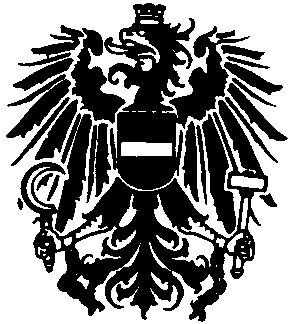 Angermayergasse 1A-1130 WienT +43 (0)1 877 22 66E info@haup.ac.atwww.haup.ac.at